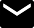 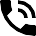 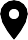 Eventfirma GmbH Herr Frank Manager Musterweg 716234 FantasiestadtFantasiestadt, TT.MM.JJJJBewerbung für ein duales Studium in Betriebswirtschaftslehre – Messe- und EventmanagementSehr geehrter Herr Manager,nach dem freundlichen Gespräch mit Ihnen auf der Berufsmesse XY hat sich mein Wunsch, mein duales Studium in Ihrer Firma zu absolvieren, gefestigt. Daher möchte ich meine Leidenschaft für das Eventmanagement in Ihrem Unternehmen effektiv einbringen.Im Sommer JJJJ habe ich mein Abitur mit sehr guten Noten in Deutsch, Englisch und Mathematik gemacht. Anschließend absolvierte ich ein Praktikum bei dem Unternehmen XY. Dort unterstützte ich das Team bei der Organisation des XY Festivals. Zu meinen Aufgaben gehörte im Speziellen XY. Außerdem war ich eine der Ansprechpartnerinnen für die Künstler:innen und trug zu einem reibungslosen Ablauf der Auftritte bei. Auch privat setze ich mein Organisationstalent ein, um die Feierlichkeiten in meinem Freundeskreis zu planen und umzusetzen.An Ihrem Unternehmen interessiert mich besonders die Verbindung von live Veranstaltungen und der digitalen Veranstaltungswelt. Gerne bringe ich meine Ideen bei der Planung mit ein und unterstütze Sie bei der erfolgreichen Gestaltung von Kongressen sowie Fachmessen.Ich freue mich darauf, Sie im Vorstellungsgespräch persönlich kennenzulernen und von mir zu überzeugen.Mit freundlichen GrüßenLisandra MusterAnlagen: